Roswell North Elementary 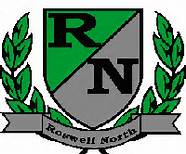 School Governance Council
Date: May 18, 2016Time: 4:00 PMLocation: Media Center, Roswell North ElementaryAgendaAction ItemsApprove April MinutesApprove May AgendaDiscussion ItemsReports from PTA Board Meeting, Foundation Meeting and Seed Fund – 5 minsReport about next steps for SGC Certification Update – 5 minDiscuss the plan for sharing Strategic Plan draft with faculty – 5 minComplete Strategic Plan narrative – 40 min	Discuss agenda for Cross Functional Meeting on June 2 – 10 min	Discuss agenda and action items for June meetingInformation ItemsMembers must attend 75% of the meetings and may not miss 3 consecutive meetingsFuture Meeting Dates: May 23rd at 4:00pm (if needed)Set June MeetingAdjourn meetingMinutesMembers present:Cari Begin		Amy Jeffs		Patty Hampel		Maureen Lilly		Sara Hake		John Beese		Brittney Martin	Jay WalterMembers not present:Sarah GruberDavid Keating 	- excused medical absence Guest:  Kim Richards, Program Evaluation, Fulton County SchoolsCall to order by Cari Begin, Chair, at 3:59pm.Introduction of guest and role.  Kim Richards role with the county is to help schools develop their strategic plans to ensure short terms goals are achievable and that they relate to long term goals.  In a previous meeting with Maureen Lilly, Kim offered suggestions to improve RNE’s draft of the Strategic Plan.  Maureen Lilly walked Council Members through revised plan with feedback and changes.  Feedback and changes were well received by the Council Members.Action Item: Approve April Minutes-Sara Hake motioned to approve April minutes, John Beese seconded, all were in favor and April minutes were approved. Action Item: Approve May Agenda-Sara Hake motioned to approve agenda, Brittney Martin seconded, all were in favor and May agenda was approved. Discussion Item: Reports from PTA Board Meeting, Foundation Meeting and Seed FundPTA – Patty Hampel – New board for 2016/ 2017 now in place.Foundation – Amy Jeffs- 4th day of Science Lab approved by Foundation, increased annual budget to support Science Lab to $61K.  Discussion Item:  Report on SGC CertificationStaff position needs to be appointed by May 20th and training by June 10th.  Maureen Lilly appointed Monica Ng to assume staff position in August of 2016.Community member should be appointed and approved by August 26th.Discussion Item: Discuss plan for sharing Strategic Plan draft with facultyJohn Beese sent email to faculty to get feedback on draft.  Received positive feedback on overall strategy.Discussion Item: Complete Strategic Plan narrativeJune 15th Strategic Plan is due.  Council reviewed the current narrative draft.  Maureen Lilly will add to narrative prior to the Council’s next meeting on May 23rd.Discussion Item:  Discuss agenda for Cross Functional Meeting on June 2nd 8am-11amAgenda and invite list to be completed to finalize at May 23rd meeting.Discussion Item:  Discuss date, agenda and action items for June MeetingCouncil will meet on Monday May 23rd at 4:00pm.  Agenda items should include:  finalizing June 2nd Cross Functional meeting details, review of Strategic Plan narrative, set July meeting date.Information Items:Members must attend 75% of the meetings and may not miss 3 consecutive meetingsFuture Meeting Dates: May 23rd at 4:00pmJune meeting will be postponed until July.Adjourn MeetingMeeting was adjourned by Cari Begin at 5:56 pm.